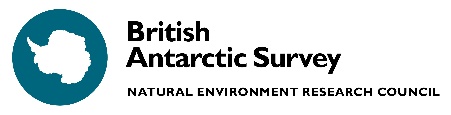 Visitor Charging Form - Season 21/22All charges incurred by the visitor (Airfare, Meet & Assist, Accommodation in transit, Polar Clothing) must be covered by either the visitor themselves, the visitor’s organisation/institution or by the BAS project responsible for the trip.Please tick one option below to confirm how the trip will be funded: Charges will be covered by the BAS project responsible for the trip: Charges will be covered by the visitor’s institution / organisation: Charges will be covered by the visitor directly:Please return completed form to Coreen Grant ( corgrant@bas.ac.uk ) ASAP.Name of Visitor(s):      Visitor’s Email:      Purpose of Visit (Cruise Number / Project Name / Base):      Purpose of Visit (Cruise Number / Project Name / Base):      Visitor’s BAS point of contact:BAS Budget holder (if known):NB: You will not need to fill out a Customer Creation FormNB: You will not need to fill out a Customer Creation FormContact name for invoicing purposes:Email for invoicing purposes:Name of Organisation / Institute:Name of Organisation / Institute:Address for invoicing purposes:Address for invoicing purposes:NB: You will need to fill out a Customer Creation Form using the details for your organisation / institutionNB: You will need to fill out a Customer Creation Form using the details for your organisation / institutionName for invoicing purposes:Email for invoicing purposes:Address for invoicing purposes:Address for invoicing purposes:NB: You will need to fill out a Customer Creation Form using your own personal details(i.e. using your home address)NB: You will need to fill out a Customer Creation Form using your own personal details(i.e. using your home address)Any additional information: